Урок 12. Пошук об’єктів файлової системиЦілі:навчальна: сформувати вміння здійснювати пошук об’єктів файлової системи;розвивальна: розвивати логічне мислення;виховна: виховувати в учнів інформаційну культуру, активність; формувати вміння самостійно здобувати знання.Тип уроку: практичне застосування знань, умінь і навичок.Обладнання та наочність: дошка, комп’ютери, підручники, навчальна презентація.Хід урокуІ. Організаційний етапІІ. Перевірка домашнього завданняІІІ. відтворення і коригування опорних знаньІнформатична розминка— Як виділити один об’єкт?— Як зняти виділення з об’єкта?— Як виділити групу об’єктів, розміщених недалеко один від одного на Робочому столі чи у вікні?— Як виділити групу об’єктів, розміщених далеко один від одного? розміщених на одній лінії?— Як виділити всі об’єкти у вікні або на Робочому столі?IV. Мотивація навчальної діяльності— На дисках, знімних носіях зазвичай міститься велика кількість папок і файлів. Щоб швидко знайти потрібні файли, треба перш за все зберігати їх у певному порядку. Також потрібно пам’ятати їх назву та місце їх розташування. А що робити, коли невідомо місце збереження файла, його назва чи тип? Це ви зможете дізнатися під час вивчення теми уроку.V. Повідомлення теми, цілей, завдань урокуVІ. Сприймання й усвідомлення учнями нового матеріалуПояснення вчителя з елементами демонстрування презентації(використовуються можливості локальної мережі кабінету або проектор)Якщо шлях до потрібного файлу невідомий, використовують систему пошуку.Які папки є на вашому комп’ютері, можна дізнатися багатьма способами. Розглянемо найпростіші з них.Здійснити подвійне клацання лівою кнопкою миші по значку Мій комп'ютер (на Робочому столі). У відкритому вікні ви побачите назви і ярлики всіх пристроїв зберігання інформації, що є на вашому комп’ютері. Можна по черзі переглядати вміст кожного диска.У такий спосіб можна одночасно побачити вміст лише однієї папки. Тому краще використати другий спосіб.Для швидкого переглядання вмісту папок, розміщених на комп’ютері, було створено спеціальну програму операційної системи — Провідник.Пуск ^ Усі програми ^ Стандартні ^ Провідник.У лівій частині робочого поля вікна Провідник відображено кореневий каталог (у ньому містяться інші папки), а в правій частині — вміст вибраної папки. Якщо біля назви папки розташовано знак « + », то папка містить вкладені папки.Якщо невідомо, у якій конкретно папці розміщено потрібний файл (папку), то такі способи знайти його дуже важко. Тому для швидкого пошуку потрібного файла використовують команду ЗнайтиПошук може здійснюватись по-різному, залежно від того, що відомо про об’єкт.Якщо відома назва файла, то дії такі:Пуск ^ Пошук ^ Файли та папки ^ (вказати відомі дані) ^ Знайти.Якщо ви не знаєте назви файла, можна вказати хоча б його розширення. Якщо є сумніви у правильності написання імені чи типу файла, у пошуку використовують спеціальні символи. Зірочкою (*) позначають будь-яку кількість символів, а знаком «?» — один символ.У результаті пошуку ми побачимо шлях до файла, назву якого було введено, або ж цілий список файлів та шляхів до них, якщо ми вводили лише розширення файла або частину назви.Наприклад, якщо в пошуку задати «*.doc», то буде знайдено всі документи з розширенням «doc».Якщо в пошуку задати «Море??.jpg», то буде знайдено всі файли з розширенням «jpg», які містять в імені ще два знаки після слова «море» (наприклад, море13, море14).Для полегшення пошуку можна ввести відомі властивості файла, наприклад дату створення файла. Для цього треба відкрити вкладку Дата або, якщо точна дата невідома, увести проміжок дат, коли файл могли створити.Також можна вводити інші відомі додаткові параметри для ефективного пошуку (Розмір файла, Додаткові параметри, пошук у конкретній папці (Огляд) тощо). VI. Самостійне застосування знань у стандартних ситуаціяхРобота за комп’ютеромВправа 1. Пошук програми на комп'ютері.Завдання. Знайди на комп’ютері програму Paint та запусти її на виконання.Натисни кнопку Пуск.Уведи в поле пошуку слово Paint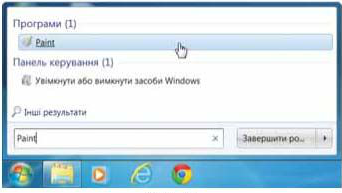 Обери серед знайдених об'єктів в розділі Програми графічний редактор Paint.Закрий вікно програми.Вправа 2. Пошук текстових файлів у заданій папці.Завдання. Знайди в бібліотеці Документи всі текстові файли, імена яких складаються з п’яти символів і починаються зі slov.Відкрий бібліотеку Документи.У полі пошуку введи шаблон slov?.txt.У цьому шаблоні зазначено, що розширення файла має бути txt, тобто тип файла – текстовий, а в імені може бути п'ять літер: перші чотириslov, а п'ята – довільна.У вікні папки будуть відображені імена й інші властивості знайденихфайлів.Вправа 3. Пошук графічних файлів на Локальному диску (D:\).Відкрий вікно Комп'ютер і обери Локальний диск (D:\).У полі пошуку у вікні папки введи шаблон *.jpg.Результатом пошуку буде список графічних файлів із розширенням jpg, розміщених на Локальному диску (D:\).Вправа 4. Пошук музичних файлів на комп'ютері.Завдання. Використовуючи матеріали з Довідки та підтримкизнайди в бібліотеці Музика записи у виконанні українського співака О. Пономарьова.Відкрий вікно Довідка та підтримка.У полі пошуку запиши фразу: як знайти файл – запитання, відповідь на яке ти хочеш знайти.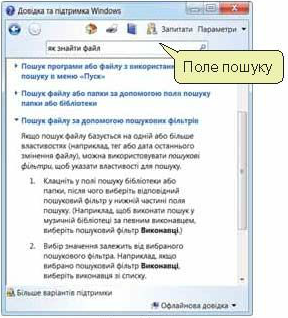 Серед пропонованих матеріалів знайди, як задати умови пошуку музичного файла певного виконавця, що зберігається в бібліотеці Музика.Закрий вікно довідки.Застосуй наведений алгоритм для виконання запропонованого завдання.Закрий всі відкриті вікна.Повідом вчителя про завершення роботи.VIIІ. Домашнє завданняПідручник ст. 83-90ІX. Підсумки урокуУчні дають відповіді на запитання вчителя. Учитель узагальнює ці відповіді.1. Що нового сьогодні дізналися?2. Чого навчилися?3. Що сподобалось на уроці, а що ні?4. Чи виникали труднощі?Х. Оцінювання роботи учнів